Ernährungsplan zum Abnehmen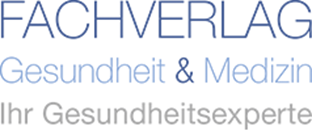 Ihr Wochenplaner für eine gesunde ErnährungAnleitung und Tipps zur Umsetzung:Tragen Sie die Gerichte für die gesamte Woche im Voraus ein. Für den Anfang sind drei Tage mit ausgewogener und gesunder Ernährung ein guter Schritt, um die Ernährungsumstellung zu erleichtern.Woche für Woche können Sie dann immer mehr gesunde und abwechslungsreiche Gerichte hinzufügen. Planen Sie auch gesunde Snacks wie Obst ein – das reduziert das Risiko, dass Sie beim Hunger zwischendurch zu Schokolade oder Ähnlichem greifen.Vergessen Sie nicht, jeden Tag ausreichend zu trinken; gesund und kalorienarm ist Wasser sowie ungesüßter Tee.Viel Spaß beim Ausfüllen!WochentagFrühstückSnack 1MittagessenSnack 2AbendessenMontagDienstagMittwochDonnerstagFreitagSamstagSonntag